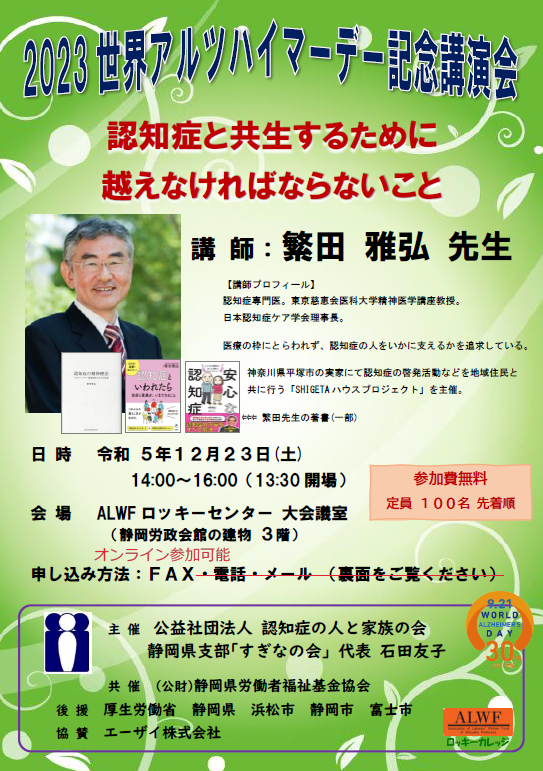 １２月２３日（土）「世界アルツハイマーデー記念講演会」FAX申し込み書申し込み先（１２月22日締め切り）　FAX番号　053-482-7778（居宅介護支援事業所恵　担当奥山・菅野　宛て）事業所名：事業所電話番号：事業所FAX番号：参加者名：（　　　　　　　　　　　）　会場参加・オンライン参加　　　　 （　　                  ）　会場参加・オンライン参加　 　　　（　　                  ）　会場参加・オンライン参加　　＊　参加が定員等の関係でお断りする場合のみご連絡させていただきます。　   連絡がない場合は直接、会場・オンラインにご参加ください。  ＊ZOOMでの参加については 　　１２月２３日　１３時より入室できます。 参加 される方はこちらからご入室ください。https://us06web.zoom.us/j/84505408698?pwd=5ay2NXYUeoYgoiha6m8tJGAzLOG5YP.1 ミーティング ID: 845 0540 8698   パスコード: 202312                         問い合わせ先　　　　　　　　　　　　　　　居宅介護支援事業所恵（認知症の人と家族の会静岡県支部　　　　　　　　　　　　　　　　　　　　　　　　　　　　　　　　　浜松地区会事務局）　　　　　　　　　　　　　　　　奥山惠理子・菅野真紀　　　　　　　　　　　　　　　電話　０５３－５２２－８８４０　　　　　　　　　　　　　　　メール：hhsl-hd@nifty.com